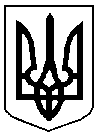 У К Р А Ї Н АДОБРОПІЛЬСЬКА   РАЙОННА  ДЕРЖАВНА  АДМІНІСТРАЦІЯВІДДІЛ  ОСВІТИН  А  К  А  Звід 03.10.2016м. Добропілля                                                                  		№ 252 - Д Про оголошення конкурсного відбору на заміщення вакантної посади У зв’язку зі звільненням директора Світлівської ЗОШ І-ІІІ ступенів Добропільської районної ради Донецької області (наказ від 15.09.2016 № 65-К),  відповідно до Законів України «Про освіту», «Про загальну середню освіту», керуючись рішенням сесії Добропільської районної ради від 21.07.2016 № VII-8/12 «Про затвердження умов проведення конкурсу на заміщення вакантної посади директора опорного закладу Світлівської ЗОШ І-ІІІ ступенів Добропільської районної ради Донецької області та складу конкурсної комісії», з метою організації та проведення конкурсу на заміщення вакантної посади директора опорного закладу Світлівської ЗОШ І-ІІІ ступенів Добропільської районної ради Донецької областіНАКАЗУЮ:Оголосити конкурсний відбір на заміщення вакантної посади директора опорного закладу Світлівської ЗОШ І-ІІІ ступенів Добропільської районної ради Донецької області з 07 жовтня 2016 року.Конкурсній комісії, склад якої затверджений рішенням сесії Добропільської районної ради від 21.07.2016 № VII-8/12, провести конкурсний відбір відповідно до умов проведення конкурсу на заміщення вакантної посади директора опорного закладу, затверджених рішенням сесії Добропільської районної ради від 21.07.2016 № VII-8/12 (копія рішення сесії додається).Сердюк Олені Миколаївні, юристу групи централізованого господарського обслуговування навчальних закладів освіти, оприлюднити даний наказ та оголошення про проведення конкурсного відбору на офіційному веб-сайті відділу освіти (Додаток 1).Британ Ю. І., в.о. директора Світлівської ЗОШ І-ІІІ ступенів Добропільської районної ради, забезпечити оприлюднення -2-оголошення про проведення конкурсного відбору на офіційному веб-сайті школи. Контроль за виконанням наказу залишаю за собою.Начальник відділу 						Л. М. ГапичЗавізовано: 							О. М. СердюкОзнайомлені:		                            			Надіслано :______________Ю.І. Британ					до справи – 1									Світлівська ЗОШ І-ІІІ ст. – 1Сердюк О. М.2-87-86Додаток 1  до наказу відділу освіти від 03.10.2016 № 252 -ДОГОЛОШУЄТЬСЯ КОНКУРСна заміщення вакантної посади директора опорного закладу Світлівської ЗОШ І-ІІІ ступенів Добропільської районної радиНайменування та місцезнаходження навчального закладу: Світлівська ЗОШ І-ІІІ ступенів Добропільської районної ради; Донецька область, Добропільський район, селище Світле, вул. Шкільна, 19а.Найменування посади та умови оплати праці: директор Світлівської ЗОШ І-ІІІ ступенів Добропільської районної ради; призначення на посаду – контрактне, на 1 рік; оплата праці проводиться за 13 тарифним розрядом, надбавка за вислугу років встановлюється відповідно до Закону України «Про освіту».Основні професійні та кваліфікаційні вимоги до претендентів: громадянство України, вільне володіння державною мовою, вища педагогічна освіта за освітньо-кваліфікаційним рівнем спеціаліста або магістра, досвід роботи на керівних посадах в галузі освіти не менше 5 років або педагогічний досвід роботи не менше 10 років, вільне володіння сучасними інформаційними технологіями, технологіями менеджменту й маркетингу в освіті, знання нормативно-правових актів в сфері освіти та законодавства, яке стосується діяльності опорної школи, вміння користуватися комп’ютерним обладнанням та офісною технікою, високі моральні якості та стан здоров’я, що дозволяє виконувати професійні обов’язки.Особисті якості: високий рівень моральних якостей, сформовані позитивно значущі особистісно-ділові характеристики, вміння обґрунтовувати власну позицію, вміння вирішувати комплексні завдання, вміння працювати при багатозадачності, встановлення цілей, пріоритетів та орієнтирів, співпраця та налагодження партнерської взаємодії, здатність підтримувати зміни та працювати з реакцією на них, організація і контроль роботи, вміння працювати в команді та керувати командою, вміння розв’язання конфліктних ситуацій, аналітичні здібності, дисципліна і системність, інноваційність та креативність, вміння працювати в стресових ситуаціях.Перелік документів, які необхідно подати для участі в конкурсному відборі: письмова заява на ім’я голови конкурсної комісії про участь у конкурсі із зазначенням основних мотивів до зайняття посади, копії документів про освіту, копія паспорта та ідентифікаційного коду, копія трудової книжки, копія атестаційного листа, портфоліо (друкований варіант), автобіографія, резюме, згода на обробку персональних даних, декларація про доходи, копія документа, який підтверджує стан здоров’я, що дозволяє виконувати професійні обов’язки, -2-мотиваційний лист і перспективний план розвитку навчального закладу (з подальшим проведенням претендентом відкритої публічної презентації).Дата, час та місце проведення конкурсного відбору: 02.11.2016 о 10:00, Донецька область, м. Добропілля, вул. Саратовська, 31, відділ освіти Добропільської райдержадміністрації.Етапи проведення конкурсного відбору: 1) подання претендентами документів, що підтверджують відповідність кваліфікаційним вимогам; 2) подання претендентами мотиваційних листів і перспективних планів розвитку навчального закладу та проведення ними відкритої публічної презентації; 3) вивчення конкурсною комісією поданих документів, мотиваційних листів та перспективних планів розвитку навчального закладу.Строк подачі документів: 25 календарних днів від дня оголошення.Довідки за телефоном: (06277) 2-87-80.